Premios Cerca de los que están cerca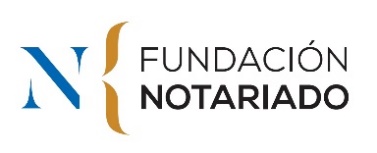 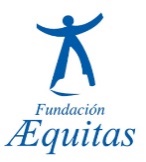 Datos EntidadNombre de la asociación/entidad:Localidad y Comunidad AutónomaNombre y apellidos responsable:Nombre y apellidos de quien envía solicitud: Correo electrónico de contacto:Teléfono/s:Dirección completa de contacto:Proyecto o iniciativaNombre del proyecto: Descripción del proyecto. Texto explicativo del proyecto o iniciativa: en qué consiste, a quién beneficia,  por qué es una iniciativa especial o valiosa, resultados en caso de ser una iniciativa existente… (desde 300  a 400 palabras)(espacio adaptable al tamaño del texto)¿Por qué se debe premiar el proyecto? Resúmalo en una o dos frasesMemoria técnica descriptiva. Relación de los documentos que siguen a esta página  (fotos, ejemplos, resultados…)  Cualquier tipo de material adicional que ilustre y describa el proyecto. --- 